Broj: 41 Su-1964/2020Split,  29. prosinca  2020.MB: 03118665OIB: 61980608934Broj telefona: 021-755 701Broj telefaksa: 021 755 768POZIV NA DOSTAVU PONUDAU POSTUPKU JEDNOSTAVNE NABAVE PREDMETA NABAVE ZDRAVSTVENE USLUGE - SISTEMATSKI PREGLED ZA DRŽAVNE SLUŽBENIKE I NAMJEŠTENIKE Evidencijski broj nabave:JN-15/20-jdnSplit, 29. prosinca 2020.UPUTE ZA PRIPREMU I PODNOŠENJE PONUDEOpćinski sud u Splitu pokrenuo je postupak jednostavne nabave predmeta nabave zdravstvene usluge sistematskog pregleda državnih službenika i namještenika Općinskog suda u Splitu  starijih od 50 godina te je donio odluku o početku postupka nabave Broj: 41 Su-1964/2020 na temelju odredbe članka 12.st.1. točke 1. i članka 15.st.1.,2. i 3. ZJN 2016. i čl .6. Pravilnika ovog suda o provedbi postupaka jednostavne nabave br. 41 Su-1259/17 od 10. travnja  2017. godine) za nabavu roba radova i usluga procijenjene vrijednosti manje od 200.000,00kuna, odnosno za nabavu radova manje od 500.000,00kuna godišnje (tzv. jednostavnu nabavu), naručitelj nije obvezan provoditi postupke javne nabave propisane Zakonom o javnoj nabavi.1 . OPĆI   PODACI1.1. Podaci o NaručiteljuOPĆINSKI SUD U SPLITUEx. Vojarna Sv. Križ Dračevac,21000 SplitOIB: 61980608934MB: 03118665Poslovna banka: Hrvatska poštanska bankaIBAN: HR3323900011100012160Broj telefona: 01-755-709Broj telefaksa: 01-755-768Internetska adresa: opcinski.sud@osst.pravosudje.hr1.2.Predstavnici naručitelja za komunikaciju s ponuditeljima:Osobe ovlaštene za komunikaciju s ponuditeljima su:  Sanja Tokić, kontakt telefon : 021/755-709Adresa elektroničke pošte: Sanja.Tokic@osst.pravosudje.hr   Tatjana Renić, kontakt telefon: 021/755-701Adresa elektroničke pošte: Tatjana.Renic@osst.pravosudje.hr Zahtjev  za pojašnjenjem potrebno je poslati na e-mail:Sanja.Tokic@osst.pravosudje.hr   Ovaj poziv za dostavu ponuda nalazi se i na internetskoj stranici naručitelja  http://sudovi.pravosudje.hr/osst/ , gdje će biti objavljene i sve eventualne izmjene poziva.1.3.Evidencijski broj nabave : JN-15/20-jdn1.4.Vrsta postupka javne nabave:Jednostavna  nabava prema čl. 15. Zakona o javnoj nabavi (Narodne novine broj 120/16) i Pravilnika o provođenju postupka jednostavne nabave na Općinskom sudu u Splitu 41 Su-1259/17 od 10. travnja  2017 s ciljem sklapanja ugovora o jednostavnoj nabavi usluga sistematskog pregleda državnih službenika i namještenika Općinskog suda u Splitu.1.5.Procijenjena vrijednost predmeta nabaveProcijenjena vrijednost  predmeta nabave iznosi 84.500,00 kuna bez PDV-a.2. PODACI O PREDMETU NABAVE2.1.Opis predmeta nabaveNabava: nabava usluga sistematskih zdravstvenih pregleda državnih službenika i namještenika Općinskog suda u Splitu sukladno specifikaciji zdravstvenih pregleda.CPV oznaka: 851400002.2.Količina predmeta nabaveUsluge sistematskog pregleda za 169 državnih službenika i namještenika Općinskog suda u Splitu prema specifikaciji i okvirnoj količini iskazanoj u Troškovniku (Prilog 2). Stvarna količina broja osoba može biti jednaka ili manja od okvirne količine, ali ukupno plaćanje na temelju sklopljenog ugovora ne smije prelaziti 500,00 kuna po osobi koja će obaviti sistematski pregled.Ponuditelj mora omogućiti svakom od službenika i namještenika obavljanje kompletnog sistematskog pregleda unutar jednog radnog dana.2.3.Tehnička specifikacija predmeta nabaveSistematski pregled državnih službenika i namještenika Općinskog suda u Splitu obuhvaća slijedeće vrste pregleda (prema Specifikaciji zdravstvenih pregleda, koja Specifikacija je dodatak Kolektivnom ugovoru za državne službenike i namještenike ("Narodne novine" broj 112/17, 12/18, 1/19 - Dodatak, 119/19 - Dodatak II, 66/20-Dodatak III)Sistematski pregled za žene iznad 50 godina životaLaboratorijska pretraga: krvi KKS,GUK, trigliceridi, bilirubin, kreatinin, Fe, kolesterol, HDL-kolesterol, LDL-kolesterol, AST, ALT, GGT, urati, acidum uricumUrin-Sediment,kompletna pretragaUZV dojkiEKG s očitanjemUZV abdomenaKlinički pregled te završno mišljenje i preporukaSistematski pregled za muškarce iznad 50 godina života:Laboratorijske pretrage:krvi KKS,GUK, trigliceridi, bilirubin, kreatinin, Fe, kolesterol, HDL-kolesterol, LDL-kolesterol, AST, ALT, GGT, urati, acidum uricumtumorski marker prostate PSAUrin-Sediment,kompletna pretragaUZV abdomenaEKG s očitanjemUZV urotraktaKlinički pregled te završno mišljenje i preporuka2.4.Mjesto pružanja usluge:Lokacija odabranog ponuditelja.2.5.Rok početka i završetka pružanja usluga i trajanja ugovora: Početak pružanja usluga je u roku od 10 dana od dana zaključenja ugovora do 31. ožujka 2021. godine, sukcesivno prema dogovorenim terminima između ponuditelja i Naručitelja.3. KRITERIJ ZA KVALITATIVNI ODABIR GOSPODARSKOG SUBJEKTAOSNOVE ZA ISKLJUČENJE GOSPODARSKOG SUBJEKTA3.1. Obvezni razlozi isključenja ponuditelja te dokumenti na temelju kojih se utvrđuju3.1.1.Javni naručitelj obvezan je isključiti gospodarskog subjekta iz postupka javne nabave ako utvrdi da:1. je gospodarski subjekt koji ima poslovni nastan u Republici Hrvatskoj ili osoba koja je član upravnog, upravljačkog ili nadzornog tijela ili ima ovlasti zastupanja, donošenja odluka ili nadzora toga gospodarskog subjekta i koja je državljanin Republike Hrvatske pravomoćnom presudom osuđena za:a) sudjelovanje u zločinačkoj organizaciji, na temelju-članka 328.(zločinačko udruženje) i članka 329. (počinjenje kaznenog djela u sustavu zločinačkog udruženja) Kaznenog zakona-članka 333. (udruženje za počinjenje kaznenih djela), iz Kaznenog zakona („Narodne novine“, br.110/97.,27/98.,50/00.,129/00.,51/01.,111/03.,190/03.,105/04.,84/05.,71/06.,110/07.,152/08.,57/11.,77/11. i 143/12.)b) korupciju, na temelju-članka 252.(primanje mita u gospodarskom poslovanju), članka 253. (davanje mita u gospodarskom poslovanju), članka 254.(zlouporaba u postupku javne nabave, )članka 291.(zlouporab položaja i ovlasti), članka 292. (nezakonito pogodovanje), članka 293.(primanje mita), članka 294. (davanje mita),članka 295.(trgovanje utjecajem) i članka 296. (davanje mita za trgovanje utjecajem) Kaznenog zakona-članka 294.a (primanje mita u gospodarskom poslovanju) , članka 294.b(davanje mita u gospodarskom poslovanju), članka 337.(zlouporaba položaja i ovlasti), članka 338. (zlouporaba obavljanja dužnosti državne vlasti),članka 343. (protuzakonito posredovanje), članka 347.(primanje mita) i članka 348. (davanje mita) iz Kaznenog zakona („Narodne novine“ br. 110/97.,27/98.,50/00.,129/00.,51/01.,111/03.,190/03.,105/04.,84/05.,71/06.,110/07.,152/08.,57/11.,77/11.,143/12.)c) prijevaru, na temelju-članka 236.(prijevara), članka 247.(prijevara u gospodarskom poslovanju). članka 256.(utaja poreza ili carine) i članka 258. (subvencijska prijevara) Kaznenog zakona-članka 224. 8prijevara), članka 293. (prijevara u gospodarskom poslovanju) članka 286.(utaja poreza i drugih davanja) iz Kaznenog zakona („Narodne novine“br.110/97.,27/98.,50/00.,129/00.,51/01.,111/03.,190/03.,105/04.,84/05.,71/06.,110/07.,152/08.,57/11.,77/11.i 143/12.)d) terorizam ili kaznena djela povezana s terorističkim aktivnostima, na temelju-članka 97. (terorizam), članka 99. (javno poticanje na terorizam) i članka 100. (novačenje za terorizam), članka 101. (obuka za terorizam) i članka 102. (terorističko udruženje) Kaznenog zakona-članka 169.(terorizam), članka 169.a (javno poticanje na terorizam) i članka 169.b (novačenje i obuka za terorizam) iz Kaznenog zakona („Narodne novine“ br. 110/97.,27/98.,50/00.,129/00.,51/01.,111/03.,190/03.,105/04.,84/05.,71/06.,110/07.,152/08.,57/11.,77/11. i 143/12)e) pranje novca ili financiranje terorizma, na temelju-članka 98.(financiranje terorizma) i članka 265. (pranje novca) Kaznenog zakona-članka 279. (pranje novca) iz Kaznenog zakona („Narodne novine“ br.110/97.,27/98.,50/00.,129/00.,51/01.,111/03.,190/03.,105/04.,84/05.,71/06.,110/07.,152/08.,57/11.,77/11. i 143/12)f) dječji rad ili druge oblike trgovanja ljudima, na temelju-članka 106.(trgovanje ljudima) Kaznenog zakona-članka 175. (trgovanje ljudima i ropstvo) iz Kaznenog zakona („Narodne novine“br. br.110/97.,27/98.,50/00.,129/00.,51/01.,111/03.,190/03.,105/04.,84/05.,71/06.,110/07.,152/08.,57/11.,77/11. i 143/12),Za potrebe utvrđivanja okolnosti iz točke 1.1. gospodarski subjekt je dužan u ponudi dostaviti izjavu. Izjavu daje osoba po zakonu ovlaštena za zastupanje gospodarskog subjekta. Izjava ne smije biti starija od tri mjeseca računajući od dana početka postupka javne nabave, odnosno od dana slanja objave poziva na nadmetanje u Elektronički oglasnik javne nabave Republike Hrvatske.Izjava može biti dana na prilogu  (Obrazac 2) koji je sastavni dio ovog Poziva na dostavu ponuda.Radi provjere okolnosti iz točke 3.1.1. javni naručitelj tijekom postupka nabave može od tijela nadležnog za vođenje kaznene evidencije zatražiti izdavanje potvrde o činjenicama o kojima to tijelo vodi službenu evidenciju za bilo kojeg ponuditelja. Ako nije u mogućnosti pribaviti tu potvrdu, a radi provjere iz točke 3.1.1. javni naručitelj može od ponuditelja zatražiti da u primjerenom roku dostavi važeći dokument:dokument tijela nadležnog za vođenje kaznene evidencije države sjedišta gospodarskog subjekta, odnosno države čiji je državljanin osoba ovlaštena po zakonu za zastupanje gospodarskog subjekta, ilijednakovrijedni dokument koji izdaje nadležno sudsko ili upravno tijelo u državi sjedišta gospodarskog subjekta, odnosno u državi čiji je državljanin osoba ovlaštena po zakonu za  zastupanje gospodarskog subjekta, ako se ne izdaje dokument iz kaznene evidencije ili ne obuhvaća kaznena djela iz točke3. 1.1. a) i b), iliizjavu pod prisegom ili odgovarajuću izjavu osobe koja je po zakonu ovlaštena za zastupanje gospodarskog subjekta ispred nadležne sudske ili upravne vlasti ili nadležnog strukovnog ili trgovinskog tijela u državi sjedišta gospodarskog subjekta, odnosno u državi čiji je ta osoba državljanin ili izjavu s ovjerenim potpisom kod bilježnika, ako se u državi sjedišta gospodarskog subjekta, odnosno u državi čiji je ta osoba državljanin ne izdaju dokumenti iz točke 1.i 2. Ili oni ne obuhvaćaju sva kaznena djela iz točke 3.1.1. a) i b) ovog poziva na dostavu ponuda.3.1.2. Javni naručitelj obvezan je isključiti  gospodarskog  subjekta ako utvrdi da nije ispunio obvezu plaćanja dospjelih obveza i obveza za mirovinsko i zdravstveno osiguranje u Republici Hrvatskoj ako ima gospodarski subjekt poslovni nastan u Republici Hrvatskoj , ili u državi poslovnog nastana. Iznimno, javni naručitelj neće isključiti gospodarskog subjekta iz postupka javne nabave ako mu sukladno posebnom propisu plaćanje obveza nije dopušteno ili mu je odobrena odgoda plaćanja.Za potrebe utvrđivanja okolnosti iz točke 3.1.2. gospodarski subjekt u ponudi dostavlja izjavu koju daje osoba po zakonu ovlaštena za zastupanje gospodarskog subjekta. Izjava ne smije biti starija od tri mjeseca računajući od dana  početka postupka javne nabave, odnosno od dana slanja objave poziva na nadmetanje u Elektronički oglasnik javne nabave RH.  Izjava može biti dana na obrascu (Obrazac 3) koji je sastavni dio ovog Poziva na dostavu ponuda.Javni naručitelj može tijekom postupka nabave radi provjere činjenice iz točke 3.1.2. od izdavatelja dokumenta, nadležnog tijela, zatražiti podatke za bilo kojeg natjecatelja tj. ponuditelja  da u primjerenom roku dostavi važeću:potvrdu Porezne uprave ili drugog nadležnog tijela koja ne smije biti starija od 30 dana od dana početka postupka nabave, odnosno od dana slanja objave poziva na nadmetanje u Elektronički oglasnik javne nabave Republike Hrvatskeilivažeći jednakovrijedni dokument nadležnog tijela države sjedišta gospodarskog subjekta, ako se ne izdaje potvrda iz točke 1.Iliizjavu pod prisegom ili odgovarajuću izjavu osobe koja je po zakonu ovlaštena za zastupanje gospodarskog subjekta ispred nadležne sudske ili upravne vlasti ili nadležnog strukovnog ili trgovinskog tijela u državi sjedišta gospodarskog subjekta, odnosno u državi čiji je ta osoba državljanin ili izjavu s ovjerenim potpisom kod bilježnika, koja ne smije biti starija od 30 dana  od dana početka postupka javne nabave, odnosno od dana slanja objave poziva na nadmetanje u Elektroničkom oglasniku javne nabave.3.1.3. Ako je ponuditelj odnosno  zajednica ponuditelja dostavio-la lažne podatke pri dostavi dokumenata kojima dokazuje da ne postoje razlozi isključenja iz točke 3.1.1.Provjera podatakaSvi dokazi iz poziva na dostavu ponude prilažu se u neovjerenoj preslici pod kojim se smatra i neovjereni ispis elektroničke isprave. Naručitelj može u bilo kojem trenutku tijekom postupka nabave, ako je to potrebno,  provjeriti sve informacije iz ponude ponuditelja a koja se odnose na točku 1.kod nadležnog tijela za vođenje službene evidencije.Nakon rangiranja ponuda prema kriteriju za odabir ponude, a prije donošenja odluke o odabiru, Naručitelj može od najpovoljnijeg ponuditelja zatražiti dostavu izvornika ili ovjerenih preslika svih onih dokumenata koji su traženi.4. PODACI O PONUDI4.1.Sadržaj ponudeCjelovita ponudu mora sadržavati:popunjeni ponudbeni list (Obrazac 1) potpisan i ovjeren od strane ovlaštene osobe  ponuditelja, Popunjeni troškovnik - specifikacija zdravstvenih  pregleda potpisana i ovjerena od strane ovlaštene osobe ponuditelja,  (Prilog 2)dokaz da ne postoje razlozi za isključenje gospodarskog subjekta - Izjava o nepostojanju razloga za isključenje sukladno čl.251.ZJN (Obrazac 2) potpisana i ovjerena od strane ovlaštene osobe ponuditelja, izjava o plaćanju dospjelih poreznih obveza i obveza za mirovinsko i zdravstveno osiguranje (Obrazac 3) potpisana i ovjerena od strane ovlaštene osobe ponuditelja, ostalo, ako je traženo u Pozivu na dostavu ponude (izjave, prilozi,uzorci, katalozi)-ovjeren Prilog 1 (mjesto isporuke) .Ponuditelji su dužni sve tražene izjave i obrasce  dostaviti s ispunjenim  svim stavkama, odnosno traženim podacima.Ponuditelj ne smije mijenjati ili brisati originalni tekst Poziva na dostavu ponuda ili bilo kojeg obrasca iz poziva. Sve izjave i sve stranice troškovnika koje potpisuje i ovjerava ponuditelj moraju biti potpisane od strane ovlaštene osobe gospodarskog subjekta.Ponuditelji, pravne osobe, moraju u Ponudbenom listu – Obrazac 1 naznačiti imena i odgovarajuću kvalifikaciju osoba odgovornih za izvršenje ugovora.4.2. Način izrade ponudePonuda se izrađuje na način da čini cjelinu te se uvezuje tako da se onemogući naknadno vađenje ili umetanje listova ili dijelova ponude-npr. jamstvenikom čija su oba kraja na posljednjoj strani pričvršćena naljepnicom ili utisnuta žigom. Stranice se označavaju rednim brojem na način da je vidljiv redni broj stranice i ukupni broj svih stranica ponude (npr.1/25).Ponuda se piše neizbrisivom tintom i dostavlja se potpisana u papirnom obliku i predaje u“ izvorniku“ potpisana od strane ovlaštene osobe za zastupanje gospodarskog subjekta (u tom slučaju uz ponudu se obvezno prilaže punomoć za potpisivanje ponude).Ispravci u ponudi moraju biti izrađeni na način da ispravljeni tekst ostane vidljiv (čitak). Ispravci moraju biti uz navod datuma potvrđeni pravovaljanim potpisom i pečatom ovlaštene osobe.Uzorci, katalozi, mediji za pohranjivanje podataka, kao dio ponude koji ne mogu biti uvezani ponuditelj obilježava nazivom i navodi u sadržaju ponude kao dio ponude.4.3. Način dostave ponudePonuda se predaje neposredno u prijemni ured naručitelja ili preporučenom poštanskom pošiljkom na adresu naručitelja, u zatvorenoj omotnici na kojoj mora biti naznačeno:OPĆINSKI SUD U SPLITUUred predsjednika sudaEx. vojarna sv. Križ Dračevac21000 SplitEvidencijski broj nabave JN-15/20-jdnPredmet nabave : SISTEMATSKI PREGLED DRĐŽAVNIH SLUŽBENIKA I NAMJEŠTENIKA „PONUDA-NE OTVARAJ“Na omotnici je potrebno naznačiti naziv i adresu ponuditelja.Ponuda bez obzira na način dostave mora biti dostavljena naručitelju do 13. siječnja 2021. u 13:00 sati.Nije dozvoljeno dostavljanje ponude elektroničkim putem.Ponuda se neće javno otvarati.Ponude dostavljene nakon isteka roka za dostavu ponuda ne upisuju se u upisnik o zaprimanju ponuda, ali se evidentiraju kod naručitelja kao zakašnjele ponude, obilježavaju se kao zakašnjele te ne otvorene vraćaju pošiljatelju bez odgode.Ponuditelj može do isteka roka za dostavu ponude pisanom izjavom odustati od svoje dostavljene ponude. Pisana izjava se dostavlja na isti način kao i ponuda s obveznom naznakom „ Odustanak od ponude“.Ponuda se ne može mijenjati nakon isteka roka za dostavu ponude.4.4.Dopustivost alternativnih ponudaAlternativne ponude nisu dopuštene.Ponuda treba biti za cjelokupnu vrstu traženih artikala po priloženom troškovniku, djelomična se neće prihvatiti.4.5. Cijena ponudeCijena ponude obuhvaća sve stavke troškovnika i piše se brojkama.Cijena ponude izražava se u hrvatskim kunama.Jedinične cijene  izražene u troškovniku su fiksne i  nepromjenjive.U cijenu ponude bez PDV-a moraju biti uračunati svi troškovi i popusti.PDV se iskazuje zasebno iza cijene ponude.Ako ponuditelj nije u sustavu poreza na dodanu vrijednost ili je predmet nabave oslobođen poreza na dodanu vrijednost , u ponudbenom listu, na mjesto predviđeno za upis cijene ponude s porezom na dodanu vrijednost upisuje se isti iznos kao što je upisan na mjestu predviđenom za upis cijene ponude bez poreza na dodanu vrijednost, a mjesto predviđeno za upis iznosa poreza na dodanu vrijednost ostaje prazno.U slučaju da ponuditelj ne ispuni makar i jednu stavku, cijena ponude će se smatrati neprihvatljivom te će ponuda biti isključena.4.6.Rok, način i uvjeti plaćanjaPredujam isključen kao i traženje sredstava osiguranja plaćanja.Po uredno izvršenoj  usluzi ponuditelj će ispostaviti naručitelju e-Račun uz izvješće  o stvarno pruženim uslugama  za obavljene preglede  i prema potpisnoj listi državnih službenika i namještenika koji su pristupili i obavili sistematski pregled, a kojeg će naručitelj platiti u roku od 30 dana.   4.7.Rok valjanosti ponudePonuda mora je najmanje 60 dana od dana određenog za dostavu ponude i treba biti  naveden u Ponudbenom listu (Obrazac 1). 4.8.Kriterij odabira najpovoljnije ponude Kriterij za odabir ponude je najniža cijena ponude koja ispunjava sve uvjete i zahtjeve  navedene u ovom Pozivu za dostavu ponuda.Ukoliko na nadmetanje pristignu ponude sa istom cijenom, kao najpovoljnija bit će odabrana ona koja je zaprimljena ranije.4.9. Jezik na kojem se sastavlja ponudaPonuda se podnosi na hrvatskom jeziku i latiničnom pismu.4.10. Datum, vrijeme i mjesto dostave ponudeRok za dostavu ponuda je 13. siječnja 2021. godine u 13:00 sati.Adresa na koju se dostavlja ponuda je: OPĆINSKI SUD U SPLITU, Ex. vojarna Sv. Križ Dračevac, Split. Ponude koje naručitelj primi nakon isteka krajnjeg roka za podnošenje ponude smatrat će se kao zakašnjele, neće biti otvorene i bit će vraćene ponuditeljima koji su ih podnijeli.4.11. Rok donošenja odluke o odabiru ili poništenjuNaručitelj će Odluku o odabiru odnosno Odluku o poništenju s preslikom zapisnika o pregledu i ocijeni ponuda svakom ponuditelju  dostaviti u roku od 10 dana od isteka roka za dostavu ponuda. Na odluku Naručitelja nema prava žalbe.4.12.Stavljanje na raspolaganje Poziva na dostavu ponudaPoziv na dostavu ponuda stavljen je na raspolaganje na internetskoj stranici Naručitelja. Naručitelj ne vodi evidenciju o ponuditeljima koji su preuzeli Poziv na dostavu ponuda na njegovim internetskim stranicama, pa ponuditelji koji na taj način preuzmu Poziv na dostavu ponuda, ako žele zaprimiti obavijest o postupku, moraju o tome obavijestiti Naručitelja faxom, e-mailom ili na drugi dokaziv način.Sve izmjene Poziva na dostavu ponuda bit će objavljene na internetskoj stranici naručitelja.http://sudovi.pravosudje.hr/osst/4.13.Povrat dokumentacijePonude i dokumentacija priložena uz ponudu ne vraćaju se osim u slučaju zakašnjenja dostave ili odustajanja ponuditelja od neotvorene ponude.4.14. Posebne odredbeNa ovaj postupak ne primjenjuju se odredbe ZJN te Naručitelj zadržava pravo poništiti ovaj postupak nabave u bilo kojem trenutku, odnosno ne odabrati niti jednu ponudu.							OPĆINSKI SUD U SPLITU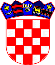 Republika HrvatskaOpćinski sud u SplituSplitUred predsjednice